PAU:N OULUNALUEEN OSASTON                         LASTENPIKKUJOULU !!!!!LASTEN PIKKUJOULU PIDETÄÄN SUNNUNTAINA 17.11.2019!HOP LOP LIMINGANTULLISSA KLO. 12-16JOULUPUKKI VIERAILEE N.KLO 14VIIMEINEN ILMOITTAUTUMISPÄIVÄ 6.11 MENNESSÄ: Sauli.orava@posti.com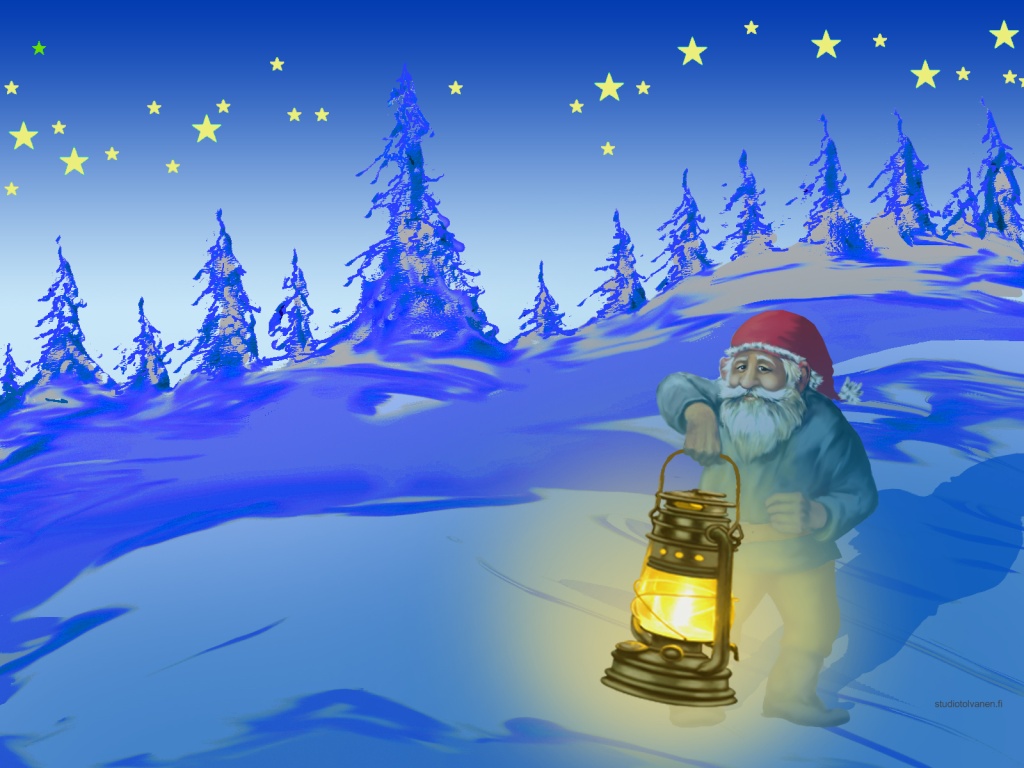 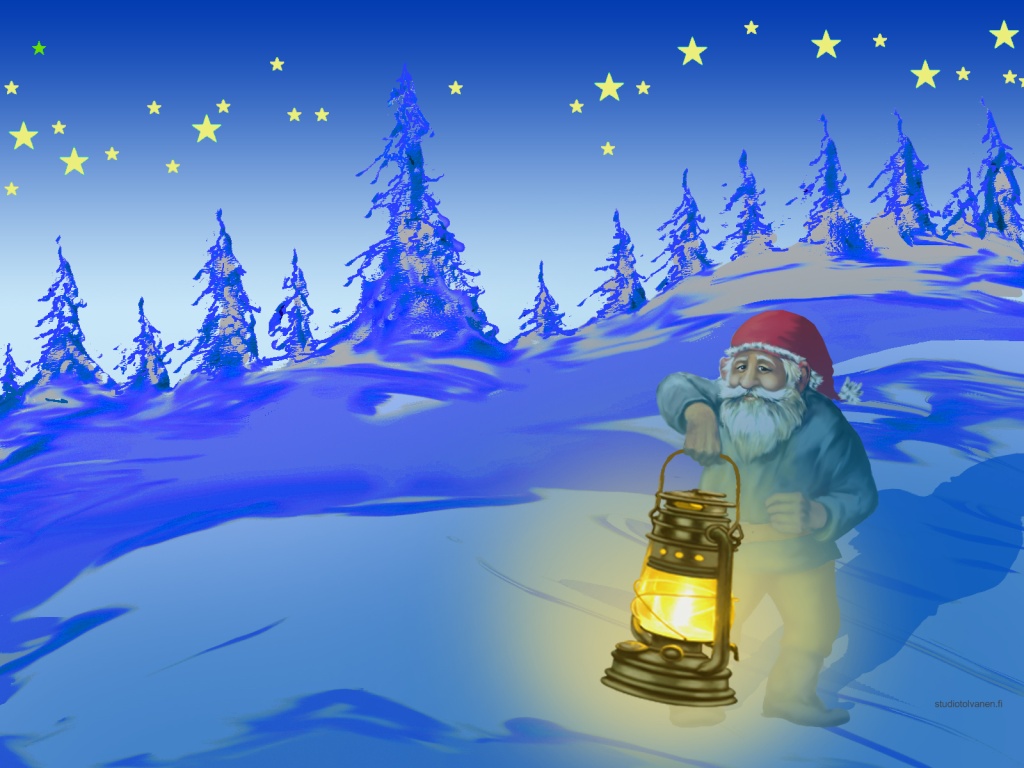 